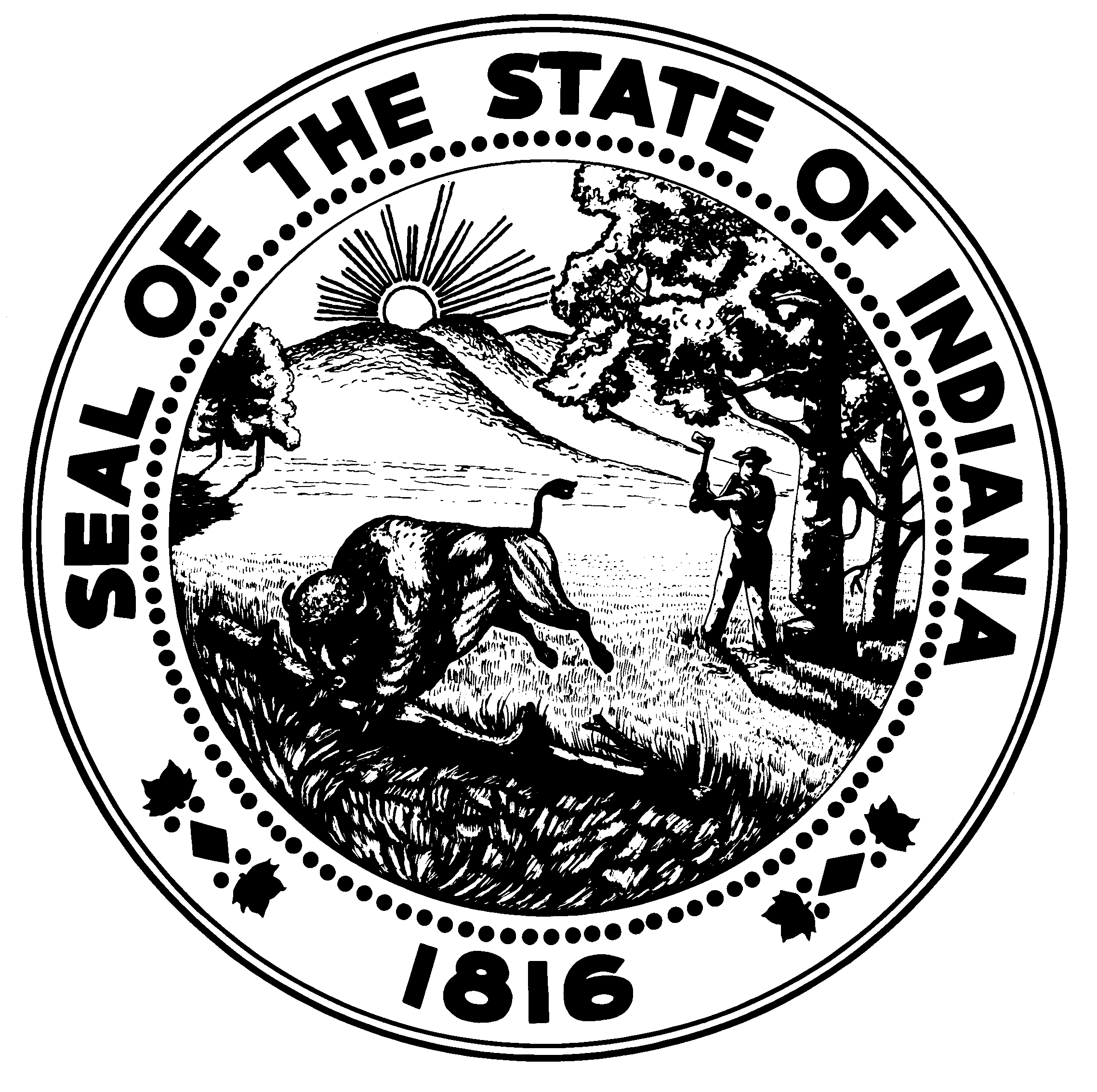 REQUEST FOR EMERGENCY PAID SICK LEAVE (EPSL) FOREMERGENCY RESPONDERS AND HEALTH CARE PROVIDERSState Form 56942 (R2 / 9-20)STATE PERSONNEL DEPARTMENTREQUEST FOR EMERGENCY PAID SICK LEAVE (EPSL) FOREMERGENCY RESPONDERS AND HEALTH CARE PROVIDERSState Form 56942 (R2 / 9-20)STATE PERSONNEL DEPARTMENTREQUEST FOR EMERGENCY PAID SICK LEAVE (EPSL) FOREMERGENCY RESPONDERS AND HEALTH CARE PROVIDERSState Form 56942 (R2 / 9-20)STATE PERSONNEL DEPARTMENTREQUEST FOR EMERGENCY PAID SICK LEAVE (EPSL) FOREMERGENCY RESPONDERS AND HEALTH CARE PROVIDERSState Form 56942 (R2 / 9-20)STATE PERSONNEL DEPARTMENTREQUEST FOR EMERGENCY PAID SICK LEAVE (EPSL) FOREMERGENCY RESPONDERS AND HEALTH CARE PROVIDERSState Form 56942 (R2 / 9-20)STATE PERSONNEL DEPARTMENTREQUEST FOR EMERGENCY PAID SICK LEAVE (EPSL) FOREMERGENCY RESPONDERS AND HEALTH CARE PROVIDERSState Form 56942 (R2 / 9-20)STATE PERSONNEL DEPARTMENTREQUEST FOR EMERGENCY PAID SICK LEAVE (EPSL) FOREMERGENCY RESPONDERS AND HEALTH CARE PROVIDERSState Form 56942 (R2 / 9-20)STATE PERSONNEL DEPARTMENTREQUEST FOR EMERGENCY PAID SICK LEAVE (EPSL) FOREMERGENCY RESPONDERS AND HEALTH CARE PROVIDERSState Form 56942 (R2 / 9-20)STATE PERSONNEL DEPARTMENTREQUEST FOR EMERGENCY PAID SICK LEAVE (EPSL) FOREMERGENCY RESPONDERS AND HEALTH CARE PROVIDERSState Form 56942 (R2 / 9-20)STATE PERSONNEL DEPARTMENTREQUEST FOR EMERGENCY PAID SICK LEAVE (EPSL) FOREMERGENCY RESPONDERS AND HEALTH CARE PROVIDERSState Form 56942 (R2 / 9-20)STATE PERSONNEL DEPARTMENTINSTRUCTIONS:	Complete and submit form to your Human Resources (HR) Representative and your Supervisor.INSTRUCTIONS:	Complete and submit form to your Human Resources (HR) Representative and your Supervisor.INSTRUCTIONS:	Complete and submit form to your Human Resources (HR) Representative and your Supervisor.INSTRUCTIONS:	Complete and submit form to your Human Resources (HR) Representative and your Supervisor.INSTRUCTIONS:	Complete and submit form to your Human Resources (HR) Representative and your Supervisor.INSTRUCTIONS:	Complete and submit form to your Human Resources (HR) Representative and your Supervisor.INSTRUCTIONS:	Complete and submit form to your Human Resources (HR) Representative and your Supervisor.INSTRUCTIONS:	Complete and submit form to your Human Resources (HR) Representative and your Supervisor.INSTRUCTIONS:	Complete and submit form to your Human Resources (HR) Representative and your Supervisor.INSTRUCTIONS:	Complete and submit form to your Human Resources (HR) Representative and your Supervisor.INSTRUCTIONS:	Complete and submit form to your Human Resources (HR) Representative and your Supervisor.Name of employeeName of employeeName of employeeName of employeeName of employeeName of employeeName of employeeName of employeePeople Soft identification numberPeople Soft identification numberPeople Soft identification numberAgencyAgencyAgencyAgencyAgencyAgencyAgencyAgencyAgencyAgencyAgencyTelephone number(     )     Telephone number(     )     Telephone number(     )     Telephone number(     )     E-mail addressE-mail addressE-mail addressE-mail addressE-mail addressE-mail addressE-mail addressI certify the following information is true and accurate:  (Check appropriate boxes.)		I am a full-time employee, or		I am a part-time, intermittent, or temporary employee.In the past six (6) months, I have been regularly assigned to work       hours per pay period.		And I am designated as an emergency responder or health care provider, during the COVID-19 pandemic, and am using EPSL for a legal 		COVID-19 quarantine to which I am personally subject under (a) or personal COVID-19 illness under (b) or (c).I am unable to work remotely or onsite and need up to 80 hours (full-time employees) continuous EPSL for one or more of the following reasons:		(a)	I am personally subject to a Federal, State, or local quarantine or isolation order related to COVID–19e.g., I am required to quarantine myself after travel or residing with someone confirmed or presumed positive for COVID-19. Duration of Order:       daysA “Stay at Home” order issued by Federal, State, or Local authorities is not sufficient to qualify for this leave.		(b) I have been advised by a health care provider to self-quarantine due to concerns related to COVID–19.		(c) I am experiencing symptoms of COVID–19 and seeking a medical diagnosis.			Under (c) I acknowledge I must remain off work until I meet BOTH criteria below:at least twenty-four (24) hours have passed since recovery defined as resolution of fever without the use of fever-reducing medications and improvement in respiratory symptoms (e.g., cough, shortness of breath) and at least ten (10) days have passed since symptoms first appeared or I was last in the workplace whichever occurred later.I am able to work remotely under (a) or (b) above, but not for the total number of hours in my assigned work schedule.		I acknowledge I may be required to work remotely during hours outside my previous work schedule.		I propose the following schedule of work and/or leave. I understand my schedule will not be final until approved by my supervisor, and if work is 		available and I have the capability to perform that work remotely, then leave is not available for those work hours. 		Total work hours per week       proposed. Total leave hours per week       requested.I certify the following information is true and accurate:  (Check appropriate boxes.)		I am a full-time employee, or		I am a part-time, intermittent, or temporary employee.In the past six (6) months, I have been regularly assigned to work       hours per pay period.		And I am designated as an emergency responder or health care provider, during the COVID-19 pandemic, and am using EPSL for a legal 		COVID-19 quarantine to which I am personally subject under (a) or personal COVID-19 illness under (b) or (c).I am unable to work remotely or onsite and need up to 80 hours (full-time employees) continuous EPSL for one or more of the following reasons:		(a)	I am personally subject to a Federal, State, or local quarantine or isolation order related to COVID–19e.g., I am required to quarantine myself after travel or residing with someone confirmed or presumed positive for COVID-19. Duration of Order:       daysA “Stay at Home” order issued by Federal, State, or Local authorities is not sufficient to qualify for this leave.		(b) I have been advised by a health care provider to self-quarantine due to concerns related to COVID–19.		(c) I am experiencing symptoms of COVID–19 and seeking a medical diagnosis.			Under (c) I acknowledge I must remain off work until I meet BOTH criteria below:at least twenty-four (24) hours have passed since recovery defined as resolution of fever without the use of fever-reducing medications and improvement in respiratory symptoms (e.g., cough, shortness of breath) and at least ten (10) days have passed since symptoms first appeared or I was last in the workplace whichever occurred later.I am able to work remotely under (a) or (b) above, but not for the total number of hours in my assigned work schedule.		I acknowledge I may be required to work remotely during hours outside my previous work schedule.		I propose the following schedule of work and/or leave. I understand my schedule will not be final until approved by my supervisor, and if work is 		available and I have the capability to perform that work remotely, then leave is not available for those work hours. 		Total work hours per week       proposed. Total leave hours per week       requested.I certify the following information is true and accurate:  (Check appropriate boxes.)		I am a full-time employee, or		I am a part-time, intermittent, or temporary employee.In the past six (6) months, I have been regularly assigned to work       hours per pay period.		And I am designated as an emergency responder or health care provider, during the COVID-19 pandemic, and am using EPSL for a legal 		COVID-19 quarantine to which I am personally subject under (a) or personal COVID-19 illness under (b) or (c).I am unable to work remotely or onsite and need up to 80 hours (full-time employees) continuous EPSL for one or more of the following reasons:		(a)	I am personally subject to a Federal, State, or local quarantine or isolation order related to COVID–19e.g., I am required to quarantine myself after travel or residing with someone confirmed or presumed positive for COVID-19. Duration of Order:       daysA “Stay at Home” order issued by Federal, State, or Local authorities is not sufficient to qualify for this leave.		(b) I have been advised by a health care provider to self-quarantine due to concerns related to COVID–19.		(c) I am experiencing symptoms of COVID–19 and seeking a medical diagnosis.			Under (c) I acknowledge I must remain off work until I meet BOTH criteria below:at least twenty-four (24) hours have passed since recovery defined as resolution of fever without the use of fever-reducing medications and improvement in respiratory symptoms (e.g., cough, shortness of breath) and at least ten (10) days have passed since symptoms first appeared or I was last in the workplace whichever occurred later.I am able to work remotely under (a) or (b) above, but not for the total number of hours in my assigned work schedule.		I acknowledge I may be required to work remotely during hours outside my previous work schedule.		I propose the following schedule of work and/or leave. I understand my schedule will not be final until approved by my supervisor, and if work is 		available and I have the capability to perform that work remotely, then leave is not available for those work hours. 		Total work hours per week       proposed. Total leave hours per week       requested.I certify the following information is true and accurate:  (Check appropriate boxes.)		I am a full-time employee, or		I am a part-time, intermittent, or temporary employee.In the past six (6) months, I have been regularly assigned to work       hours per pay period.		And I am designated as an emergency responder or health care provider, during the COVID-19 pandemic, and am using EPSL for a legal 		COVID-19 quarantine to which I am personally subject under (a) or personal COVID-19 illness under (b) or (c).I am unable to work remotely or onsite and need up to 80 hours (full-time employees) continuous EPSL for one or more of the following reasons:		(a)	I am personally subject to a Federal, State, or local quarantine or isolation order related to COVID–19e.g., I am required to quarantine myself after travel or residing with someone confirmed or presumed positive for COVID-19. Duration of Order:       daysA “Stay at Home” order issued by Federal, State, or Local authorities is not sufficient to qualify for this leave.		(b) I have been advised by a health care provider to self-quarantine due to concerns related to COVID–19.		(c) I am experiencing symptoms of COVID–19 and seeking a medical diagnosis.			Under (c) I acknowledge I must remain off work until I meet BOTH criteria below:at least twenty-four (24) hours have passed since recovery defined as resolution of fever without the use of fever-reducing medications and improvement in respiratory symptoms (e.g., cough, shortness of breath) and at least ten (10) days have passed since symptoms first appeared or I was last in the workplace whichever occurred later.I am able to work remotely under (a) or (b) above, but not for the total number of hours in my assigned work schedule.		I acknowledge I may be required to work remotely during hours outside my previous work schedule.		I propose the following schedule of work and/or leave. I understand my schedule will not be final until approved by my supervisor, and if work is 		available and I have the capability to perform that work remotely, then leave is not available for those work hours. 		Total work hours per week       proposed. Total leave hours per week       requested.I certify the following information is true and accurate:  (Check appropriate boxes.)		I am a full-time employee, or		I am a part-time, intermittent, or temporary employee.In the past six (6) months, I have been regularly assigned to work       hours per pay period.		And I am designated as an emergency responder or health care provider, during the COVID-19 pandemic, and am using EPSL for a legal 		COVID-19 quarantine to which I am personally subject under (a) or personal COVID-19 illness under (b) or (c).I am unable to work remotely or onsite and need up to 80 hours (full-time employees) continuous EPSL for one or more of the following reasons:		(a)	I am personally subject to a Federal, State, or local quarantine or isolation order related to COVID–19e.g., I am required to quarantine myself after travel or residing with someone confirmed or presumed positive for COVID-19. Duration of Order:       daysA “Stay at Home” order issued by Federal, State, or Local authorities is not sufficient to qualify for this leave.		(b) I have been advised by a health care provider to self-quarantine due to concerns related to COVID–19.		(c) I am experiencing symptoms of COVID–19 and seeking a medical diagnosis.			Under (c) I acknowledge I must remain off work until I meet BOTH criteria below:at least twenty-four (24) hours have passed since recovery defined as resolution of fever without the use of fever-reducing medications and improvement in respiratory symptoms (e.g., cough, shortness of breath) and at least ten (10) days have passed since symptoms first appeared or I was last in the workplace whichever occurred later.I am able to work remotely under (a) or (b) above, but not for the total number of hours in my assigned work schedule.		I acknowledge I may be required to work remotely during hours outside my previous work schedule.		I propose the following schedule of work and/or leave. I understand my schedule will not be final until approved by my supervisor, and if work is 		available and I have the capability to perform that work remotely, then leave is not available for those work hours. 		Total work hours per week       proposed. Total leave hours per week       requested.I certify the following information is true and accurate:  (Check appropriate boxes.)		I am a full-time employee, or		I am a part-time, intermittent, or temporary employee.In the past six (6) months, I have been regularly assigned to work       hours per pay period.		And I am designated as an emergency responder or health care provider, during the COVID-19 pandemic, and am using EPSL for a legal 		COVID-19 quarantine to which I am personally subject under (a) or personal COVID-19 illness under (b) or (c).I am unable to work remotely or onsite and need up to 80 hours (full-time employees) continuous EPSL for one or more of the following reasons:		(a)	I am personally subject to a Federal, State, or local quarantine or isolation order related to COVID–19e.g., I am required to quarantine myself after travel or residing with someone confirmed or presumed positive for COVID-19. Duration of Order:       daysA “Stay at Home” order issued by Federal, State, or Local authorities is not sufficient to qualify for this leave.		(b) I have been advised by a health care provider to self-quarantine due to concerns related to COVID–19.		(c) I am experiencing symptoms of COVID–19 and seeking a medical diagnosis.			Under (c) I acknowledge I must remain off work until I meet BOTH criteria below:at least twenty-four (24) hours have passed since recovery defined as resolution of fever without the use of fever-reducing medications and improvement in respiratory symptoms (e.g., cough, shortness of breath) and at least ten (10) days have passed since symptoms first appeared or I was last in the workplace whichever occurred later.I am able to work remotely under (a) or (b) above, but not for the total number of hours in my assigned work schedule.		I acknowledge I may be required to work remotely during hours outside my previous work schedule.		I propose the following schedule of work and/or leave. I understand my schedule will not be final until approved by my supervisor, and if work is 		available and I have the capability to perform that work remotely, then leave is not available for those work hours. 		Total work hours per week       proposed. Total leave hours per week       requested.I certify the following information is true and accurate:  (Check appropriate boxes.)		I am a full-time employee, or		I am a part-time, intermittent, or temporary employee.In the past six (6) months, I have been regularly assigned to work       hours per pay period.		And I am designated as an emergency responder or health care provider, during the COVID-19 pandemic, and am using EPSL for a legal 		COVID-19 quarantine to which I am personally subject under (a) or personal COVID-19 illness under (b) or (c).I am unable to work remotely or onsite and need up to 80 hours (full-time employees) continuous EPSL for one or more of the following reasons:		(a)	I am personally subject to a Federal, State, or local quarantine or isolation order related to COVID–19e.g., I am required to quarantine myself after travel or residing with someone confirmed or presumed positive for COVID-19. Duration of Order:       daysA “Stay at Home” order issued by Federal, State, or Local authorities is not sufficient to qualify for this leave.		(b) I have been advised by a health care provider to self-quarantine due to concerns related to COVID–19.		(c) I am experiencing symptoms of COVID–19 and seeking a medical diagnosis.			Under (c) I acknowledge I must remain off work until I meet BOTH criteria below:at least twenty-four (24) hours have passed since recovery defined as resolution of fever without the use of fever-reducing medications and improvement in respiratory symptoms (e.g., cough, shortness of breath) and at least ten (10) days have passed since symptoms first appeared or I was last in the workplace whichever occurred later.I am able to work remotely under (a) or (b) above, but not for the total number of hours in my assigned work schedule.		I acknowledge I may be required to work remotely during hours outside my previous work schedule.		I propose the following schedule of work and/or leave. I understand my schedule will not be final until approved by my supervisor, and if work is 		available and I have the capability to perform that work remotely, then leave is not available for those work hours. 		Total work hours per week       proposed. Total leave hours per week       requested.I certify the following information is true and accurate:  (Check appropriate boxes.)		I am a full-time employee, or		I am a part-time, intermittent, or temporary employee.In the past six (6) months, I have been regularly assigned to work       hours per pay period.		And I am designated as an emergency responder or health care provider, during the COVID-19 pandemic, and am using EPSL for a legal 		COVID-19 quarantine to which I am personally subject under (a) or personal COVID-19 illness under (b) or (c).I am unable to work remotely or onsite and need up to 80 hours (full-time employees) continuous EPSL for one or more of the following reasons:		(a)	I am personally subject to a Federal, State, or local quarantine or isolation order related to COVID–19e.g., I am required to quarantine myself after travel or residing with someone confirmed or presumed positive for COVID-19. Duration of Order:       daysA “Stay at Home” order issued by Federal, State, or Local authorities is not sufficient to qualify for this leave.		(b) I have been advised by a health care provider to self-quarantine due to concerns related to COVID–19.		(c) I am experiencing symptoms of COVID–19 and seeking a medical diagnosis.			Under (c) I acknowledge I must remain off work until I meet BOTH criteria below:at least twenty-four (24) hours have passed since recovery defined as resolution of fever without the use of fever-reducing medications and improvement in respiratory symptoms (e.g., cough, shortness of breath) and at least ten (10) days have passed since symptoms first appeared or I was last in the workplace whichever occurred later.I am able to work remotely under (a) or (b) above, but not for the total number of hours in my assigned work schedule.		I acknowledge I may be required to work remotely during hours outside my previous work schedule.		I propose the following schedule of work and/or leave. I understand my schedule will not be final until approved by my supervisor, and if work is 		available and I have the capability to perform that work remotely, then leave is not available for those work hours. 		Total work hours per week       proposed. Total leave hours per week       requested.I certify the following information is true and accurate:  (Check appropriate boxes.)		I am a full-time employee, or		I am a part-time, intermittent, or temporary employee.In the past six (6) months, I have been regularly assigned to work       hours per pay period.		And I am designated as an emergency responder or health care provider, during the COVID-19 pandemic, and am using EPSL for a legal 		COVID-19 quarantine to which I am personally subject under (a) or personal COVID-19 illness under (b) or (c).I am unable to work remotely or onsite and need up to 80 hours (full-time employees) continuous EPSL for one or more of the following reasons:		(a)	I am personally subject to a Federal, State, or local quarantine or isolation order related to COVID–19e.g., I am required to quarantine myself after travel or residing with someone confirmed or presumed positive for COVID-19. Duration of Order:       daysA “Stay at Home” order issued by Federal, State, or Local authorities is not sufficient to qualify for this leave.		(b) I have been advised by a health care provider to self-quarantine due to concerns related to COVID–19.		(c) I am experiencing symptoms of COVID–19 and seeking a medical diagnosis.			Under (c) I acknowledge I must remain off work until I meet BOTH criteria below:at least twenty-four (24) hours have passed since recovery defined as resolution of fever without the use of fever-reducing medications and improvement in respiratory symptoms (e.g., cough, shortness of breath) and at least ten (10) days have passed since symptoms first appeared or I was last in the workplace whichever occurred later.I am able to work remotely under (a) or (b) above, but not for the total number of hours in my assigned work schedule.		I acknowledge I may be required to work remotely during hours outside my previous work schedule.		I propose the following schedule of work and/or leave. I understand my schedule will not be final until approved by my supervisor, and if work is 		available and I have the capability to perform that work remotely, then leave is not available for those work hours. 		Total work hours per week       proposed. Total leave hours per week       requested.I certify the following information is true and accurate:  (Check appropriate boxes.)		I am a full-time employee, or		I am a part-time, intermittent, or temporary employee.In the past six (6) months, I have been regularly assigned to work       hours per pay period.		And I am designated as an emergency responder or health care provider, during the COVID-19 pandemic, and am using EPSL for a legal 		COVID-19 quarantine to which I am personally subject under (a) or personal COVID-19 illness under (b) or (c).I am unable to work remotely or onsite and need up to 80 hours (full-time employees) continuous EPSL for one or more of the following reasons:		(a)	I am personally subject to a Federal, State, or local quarantine or isolation order related to COVID–19e.g., I am required to quarantine myself after travel or residing with someone confirmed or presumed positive for COVID-19. Duration of Order:       daysA “Stay at Home” order issued by Federal, State, or Local authorities is not sufficient to qualify for this leave.		(b) I have been advised by a health care provider to self-quarantine due to concerns related to COVID–19.		(c) I am experiencing symptoms of COVID–19 and seeking a medical diagnosis.			Under (c) I acknowledge I must remain off work until I meet BOTH criteria below:at least twenty-four (24) hours have passed since recovery defined as resolution of fever without the use of fever-reducing medications and improvement in respiratory symptoms (e.g., cough, shortness of breath) and at least ten (10) days have passed since symptoms first appeared or I was last in the workplace whichever occurred later.I am able to work remotely under (a) or (b) above, but not for the total number of hours in my assigned work schedule.		I acknowledge I may be required to work remotely during hours outside my previous work schedule.		I propose the following schedule of work and/or leave. I understand my schedule will not be final until approved by my supervisor, and if work is 		available and I have the capability to perform that work remotely, then leave is not available for those work hours. 		Total work hours per week       proposed. Total leave hours per week       requested.I certify the following information is true and accurate:  (Check appropriate boxes.)		I am a full-time employee, or		I am a part-time, intermittent, or temporary employee.In the past six (6) months, I have been regularly assigned to work       hours per pay period.		And I am designated as an emergency responder or health care provider, during the COVID-19 pandemic, and am using EPSL for a legal 		COVID-19 quarantine to which I am personally subject under (a) or personal COVID-19 illness under (b) or (c).I am unable to work remotely or onsite and need up to 80 hours (full-time employees) continuous EPSL for one or more of the following reasons:		(a)	I am personally subject to a Federal, State, or local quarantine or isolation order related to COVID–19e.g., I am required to quarantine myself after travel or residing with someone confirmed or presumed positive for COVID-19. Duration of Order:       daysA “Stay at Home” order issued by Federal, State, or Local authorities is not sufficient to qualify for this leave.		(b) I have been advised by a health care provider to self-quarantine due to concerns related to COVID–19.		(c) I am experiencing symptoms of COVID–19 and seeking a medical diagnosis.			Under (c) I acknowledge I must remain off work until I meet BOTH criteria below:at least twenty-four (24) hours have passed since recovery defined as resolution of fever without the use of fever-reducing medications and improvement in respiratory symptoms (e.g., cough, shortness of breath) and at least ten (10) days have passed since symptoms first appeared or I was last in the workplace whichever occurred later.I am able to work remotely under (a) or (b) above, but not for the total number of hours in my assigned work schedule.		I acknowledge I may be required to work remotely during hours outside my previous work schedule.		I propose the following schedule of work and/or leave. I understand my schedule will not be final until approved by my supervisor, and if work is 		available and I have the capability to perform that work remotely, then leave is not available for those work hours. 		Total work hours per week       proposed. Total leave hours per week       requested.SundayMondayMondayTuesdayWednesdayThursdayThursdayFridaySaturdayWorkWorkLeaveLeaveI will complete my timesheet in accordance with instructions and approvals below.		I acknowledge this paid leave is capped at $511 daily and $5,110 in the aggregate; therefore, if my full salary is above those caps, I may 		augment using available accrued leave or earned comp time.		I intend to augment EPSL using the following leaves in the stated order:      Sick Leave – SICK				      Personal Leave – PER       Vacation Leave – VAC			      Earned Comp Time Used – CTKN		I choose NOT to apply any other leaves and will receive pay (up to $511 daily and $5,110 total) using EPSL only.NOTE: Due to the complicated calculations required for determining amounts of leave necessary to augment to full pay, timesheets and leave balances may be adjusted by payroll staff.See Instructions for Recording Time in Time and Labor for EFML and EPSL.I will complete my timesheet in accordance with instructions and approvals below.		I acknowledge this paid leave is capped at $511 daily and $5,110 in the aggregate; therefore, if my full salary is above those caps, I may 		augment using available accrued leave or earned comp time.		I intend to augment EPSL using the following leaves in the stated order:      Sick Leave – SICK				      Personal Leave – PER       Vacation Leave – VAC			      Earned Comp Time Used – CTKN		I choose NOT to apply any other leaves and will receive pay (up to $511 daily and $5,110 total) using EPSL only.NOTE: Due to the complicated calculations required for determining amounts of leave necessary to augment to full pay, timesheets and leave balances may be adjusted by payroll staff.See Instructions for Recording Time in Time and Labor for EFML and EPSL.I will complete my timesheet in accordance with instructions and approvals below.		I acknowledge this paid leave is capped at $511 daily and $5,110 in the aggregate; therefore, if my full salary is above those caps, I may 		augment using available accrued leave or earned comp time.		I intend to augment EPSL using the following leaves in the stated order:      Sick Leave – SICK				      Personal Leave – PER       Vacation Leave – VAC			      Earned Comp Time Used – CTKN		I choose NOT to apply any other leaves and will receive pay (up to $511 daily and $5,110 total) using EPSL only.NOTE: Due to the complicated calculations required for determining amounts of leave necessary to augment to full pay, timesheets and leave balances may be adjusted by payroll staff.See Instructions for Recording Time in Time and Labor for EFML and EPSL.I will complete my timesheet in accordance with instructions and approvals below.		I acknowledge this paid leave is capped at $511 daily and $5,110 in the aggregate; therefore, if my full salary is above those caps, I may 		augment using available accrued leave or earned comp time.		I intend to augment EPSL using the following leaves in the stated order:      Sick Leave – SICK				      Personal Leave – PER       Vacation Leave – VAC			      Earned Comp Time Used – CTKN		I choose NOT to apply any other leaves and will receive pay (up to $511 daily and $5,110 total) using EPSL only.NOTE: Due to the complicated calculations required for determining amounts of leave necessary to augment to full pay, timesheets and leave balances may be adjusted by payroll staff.See Instructions for Recording Time in Time and Labor for EFML and EPSL.I will complete my timesheet in accordance with instructions and approvals below.		I acknowledge this paid leave is capped at $511 daily and $5,110 in the aggregate; therefore, if my full salary is above those caps, I may 		augment using available accrued leave or earned comp time.		I intend to augment EPSL using the following leaves in the stated order:      Sick Leave – SICK				      Personal Leave – PER       Vacation Leave – VAC			      Earned Comp Time Used – CTKN		I choose NOT to apply any other leaves and will receive pay (up to $511 daily and $5,110 total) using EPSL only.NOTE: Due to the complicated calculations required for determining amounts of leave necessary to augment to full pay, timesheets and leave balances may be adjusted by payroll staff.See Instructions for Recording Time in Time and Labor for EFML and EPSL.I will complete my timesheet in accordance with instructions and approvals below.		I acknowledge this paid leave is capped at $511 daily and $5,110 in the aggregate; therefore, if my full salary is above those caps, I may 		augment using available accrued leave or earned comp time.		I intend to augment EPSL using the following leaves in the stated order:      Sick Leave – SICK				      Personal Leave – PER       Vacation Leave – VAC			      Earned Comp Time Used – CTKN		I choose NOT to apply any other leaves and will receive pay (up to $511 daily and $5,110 total) using EPSL only.NOTE: Due to the complicated calculations required for determining amounts of leave necessary to augment to full pay, timesheets and leave balances may be adjusted by payroll staff.See Instructions for Recording Time in Time and Labor for EFML and EPSL.I will complete my timesheet in accordance with instructions and approvals below.		I acknowledge this paid leave is capped at $511 daily and $5,110 in the aggregate; therefore, if my full salary is above those caps, I may 		augment using available accrued leave or earned comp time.		I intend to augment EPSL using the following leaves in the stated order:      Sick Leave – SICK				      Personal Leave – PER       Vacation Leave – VAC			      Earned Comp Time Used – CTKN		I choose NOT to apply any other leaves and will receive pay (up to $511 daily and $5,110 total) using EPSL only.NOTE: Due to the complicated calculations required for determining amounts of leave necessary to augment to full pay, timesheets and leave balances may be adjusted by payroll staff.See Instructions for Recording Time in Time and Labor for EFML and EPSL.I will complete my timesheet in accordance with instructions and approvals below.		I acknowledge this paid leave is capped at $511 daily and $5,110 in the aggregate; therefore, if my full salary is above those caps, I may 		augment using available accrued leave or earned comp time.		I intend to augment EPSL using the following leaves in the stated order:      Sick Leave – SICK				      Personal Leave – PER       Vacation Leave – VAC			      Earned Comp Time Used – CTKN		I choose NOT to apply any other leaves and will receive pay (up to $511 daily and $5,110 total) using EPSL only.NOTE: Due to the complicated calculations required for determining amounts of leave necessary to augment to full pay, timesheets and leave balances may be adjusted by payroll staff.See Instructions for Recording Time in Time and Labor for EFML and EPSL.I will complete my timesheet in accordance with instructions and approvals below.		I acknowledge this paid leave is capped at $511 daily and $5,110 in the aggregate; therefore, if my full salary is above those caps, I may 		augment using available accrued leave or earned comp time.		I intend to augment EPSL using the following leaves in the stated order:      Sick Leave – SICK				      Personal Leave – PER       Vacation Leave – VAC			      Earned Comp Time Used – CTKN		I choose NOT to apply any other leaves and will receive pay (up to $511 daily and $5,110 total) using EPSL only.NOTE: Due to the complicated calculations required for determining amounts of leave necessary to augment to full pay, timesheets and leave balances may be adjusted by payroll staff.See Instructions for Recording Time in Time and Labor for EFML and EPSL.I will complete my timesheet in accordance with instructions and approvals below.		I acknowledge this paid leave is capped at $511 daily and $5,110 in the aggregate; therefore, if my full salary is above those caps, I may 		augment using available accrued leave or earned comp time.		I intend to augment EPSL using the following leaves in the stated order:      Sick Leave – SICK				      Personal Leave – PER       Vacation Leave – VAC			      Earned Comp Time Used – CTKN		I choose NOT to apply any other leaves and will receive pay (up to $511 daily and $5,110 total) using EPSL only.NOTE: Due to the complicated calculations required for determining amounts of leave necessary to augment to full pay, timesheets and leave balances may be adjusted by payroll staff.See Instructions for Recording Time in Time and Labor for EFML and EPSL.I will complete my timesheet in accordance with instructions and approvals below.		I acknowledge this paid leave is capped at $511 daily and $5,110 in the aggregate; therefore, if my full salary is above those caps, I may 		augment using available accrued leave or earned comp time.		I intend to augment EPSL using the following leaves in the stated order:      Sick Leave – SICK				      Personal Leave – PER       Vacation Leave – VAC			      Earned Comp Time Used – CTKN		I choose NOT to apply any other leaves and will receive pay (up to $511 daily and $5,110 total) using EPSL only.NOTE: Due to the complicated calculations required for determining amounts of leave necessary to augment to full pay, timesheets and leave balances may be adjusted by payroll staff.See Instructions for Recording Time in Time and Labor for EFML and EPSL.Begin date (month, day, year)Begin date (month, day, year)Begin date (month, day, year)Begin date (month, day, year)Begin date (month, day, year)Begin date (month, day, year)Estimated end date (month, day, year) *Estimated end date (month, day, year) *Estimated end date (month, day, year) *Estimated end date (month, day, year) *Estimated end date (month, day, year) *Signature of employee (A typed signature is sufficient.)Signature of employee (A typed signature is sufficient.)Signature of employee (A typed signature is sufficient.)Signature of employee (A typed signature is sufficient.)Signature of employee (A typed signature is sufficient.)Signature of employee (A typed signature is sufficient.)Signature of employee (A typed signature is sufficient.)Signature of employee (A typed signature is sufficient.)Date of request (month, day, year)Date of request (month, day, year)Date of request (month, day, year)This section to be completed by an HR representative in consultation with the supervisor.This section to be completed by an HR representative in consultation with the supervisor.This section to be completed by an HR representative in consultation with the supervisor.Number of hours EPSL approvedNumber of hours EPSL approvedDate of approval (month, day, year)Name of approverTitle of approverTitle of approver